Отчет работы советника по воспитаниюКОГПОБУ «Орлово-Вятский сельскохозяйственный колледж» (ЯНВАРЬ 2023)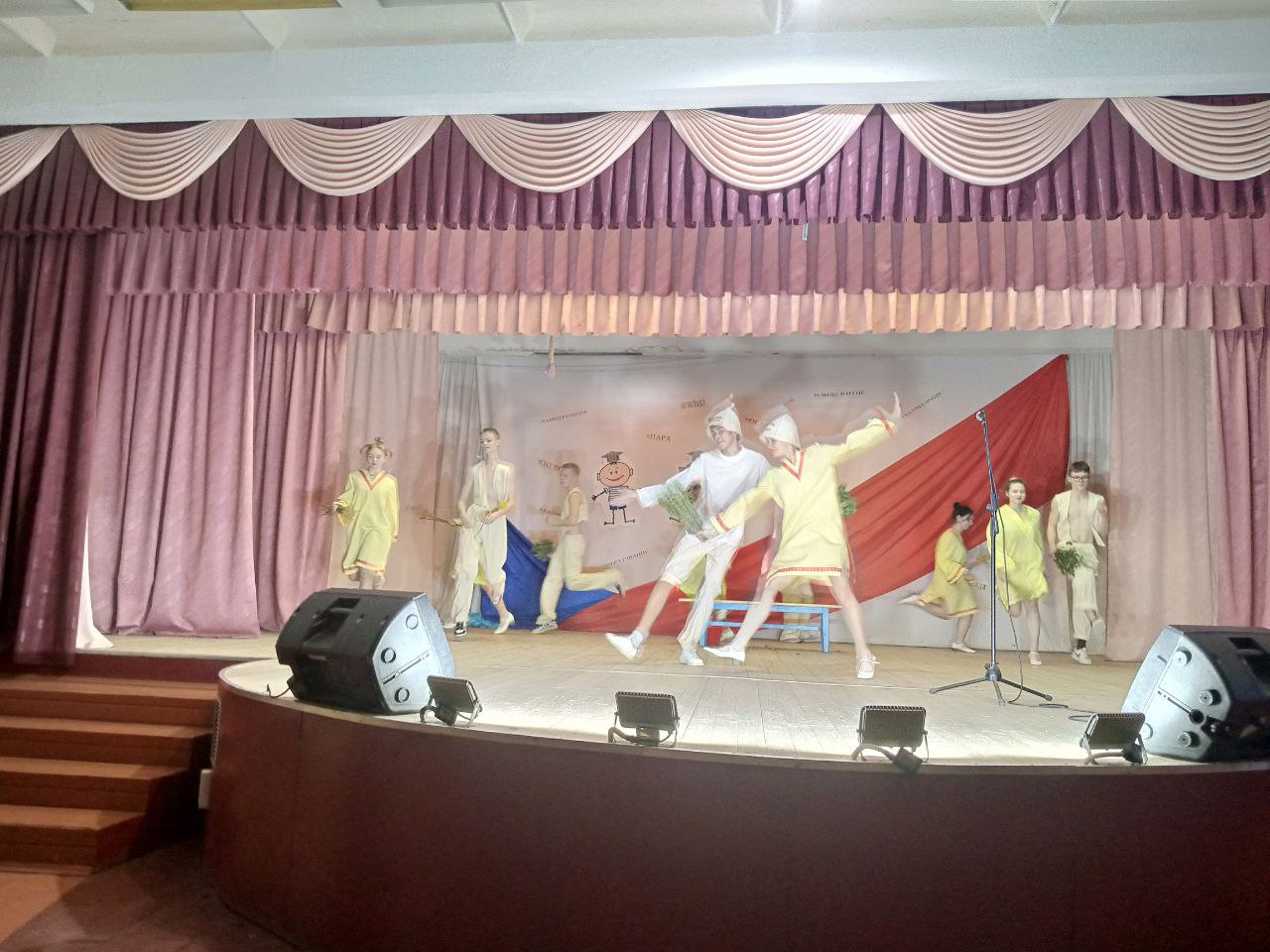 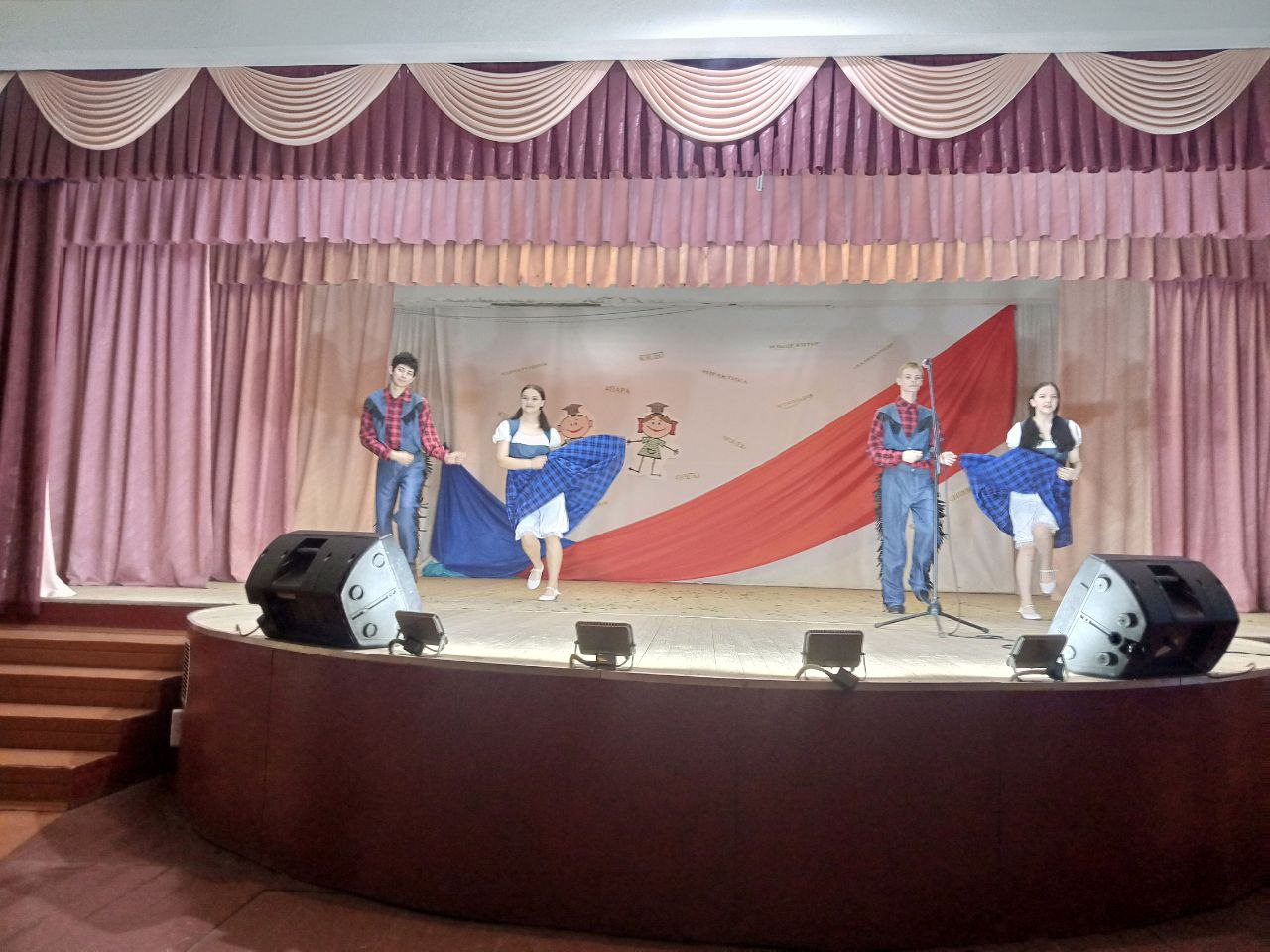 № п-пМероприятиеДатаОтветственный 1Акция для зимующих птиц в России15.01.2024Даровских Л.А.Царегородцева К.А.Даровских Л.А.Царегородцева К.А.2Праздник «Коляда»18.01.2024Даровских Л.А.Царегородцева К.АБелявина Г.В.Даровских Л.А.Царегородцева К.АБелявина Г.В.3Библиотечный час. 120 лет А.П. Гайдару17.01.2024Даровских Л.А.Царегородцева К.АКрутикова М.Г.Даровских Л.А.Царегородцева К.АКрутикова М.Г.4Всероссийская акция «Благодарю»15.01.2024Даровских Л.А.Даровских Л.А.5Всероссийская акция «Объятия первых»21.01.2024Даровских Л.А.Даровских Л.А.6Литературно-музыкальная композиция «В. Высоцкий»22.01.2024Даровских Л.А.Крутикова М.Г.Даровских Л.А.Крутикова М.Г.7КВН среди обучающихся общежития, посвященный дню студенчества23.01.2024Царегородцева К.АОбрезкова С.А.Ковригина И.А.Царегородцева К.АОбрезкова С.А.Ковригина И.А.8Татьянин день. Библиотечный час24.01.2024Даровских Л.А.Царегородцева К.АКрутикова М.Г.Даровских Л.А.Царегородцева К.АКрутикова М.Г.9Всероссийская акция «Карьера первых»26.02.2024Даровских Л.А.Даровских Л.А.10День студенчества. Музыкально-развлекательная программа.25.01.2024Даровских Л.А.Царегородцева К.А.Даровских Л.А.Царегородцева К.А.11День памяти жертв Холокоста26.01.2024Даровских Л.А.Царегородцева К.А.Шарапова З.Н.Даровских Л.А.Царегородцева К.А.Шарапова З.Н.12День полного освобождения Ленинграда от фашизма22.01.2024Даровских Л.А.Царегородцева К.А.Шарапова З.Н.Даровских Л.А.Царегородцева К.А.Шарапова З.Н.13Просмотр фильма «Блокада»22.01.2024Даровских Л.А.Царегородцева К.АХохлов А.Ю.Даровских Л.А.Царегородцева К.АХохлов А.Ю.14Посещение Лобановского кладбища, почтить память ленинградцев, захороненных на кладбище. Возложение цветов, венков27.01.2024Даровских Л.А.Царегородцева К.АХохлов А.Ю.Даровских Л.А.Царегородцева К.АХохлов А.Ю.15145 лет П.П. Бажова. По страницам сказок. Инсценированное представление «Хозяйка медной горы»29.01.2024Даровских Л.А.Царегородцева К.А.Ситникова М.В.Даровских Л.А.Царегородцева К.А.Ситникова М.В.16Внутриколледжевские соревнования по стрельбе30.01.2024Даровских Л.А.Царегородцева К.АХохлов А.Ю.Даровских Л.А.Царегородцева К.АХохлов А.Ю.17Посещение классных часов «Разговоры о важном»В соответствии с циклограммойДаровских Л.А.Даровских Л.А.18Участие в собрании студенческого профсоюзаВ соответствии с циклограммойДаровских Л.А.Даровских Л.А.19Участие в совещании по профилактике правонарушенийВ соответствии с циклограммойДаровских Л.А.Царегородцева К.А.Даровских Л.А.Царегородцева К.А.20Участие в стипендиальной комиссииВ соответствии с циклограммойДаровских Л.А.Падерина Т.И.Даровских Л.А.Падерина Т.И.21Участие в совещании классных руководителейВ соответствии с циклограммойДаровских Л.А.Царегородцева К.А.Даровских Л.А.Царегородцева К.А.22Участие в общем собрании волонтерского центра ПроДоброВ соответствии с циклограммойДаровских Л.А.Даровских Л.А.23Участие в совещании студенческого самоуправления колледжаВ соответствии с циклограммойДаровских Л.А.Даровских Л.А.24Участие в совещании студенческого самоуправления общежития В соответствии с циклограммойДаровских Л.А.Даровских Л.А.25Участии в административном совещании при директоре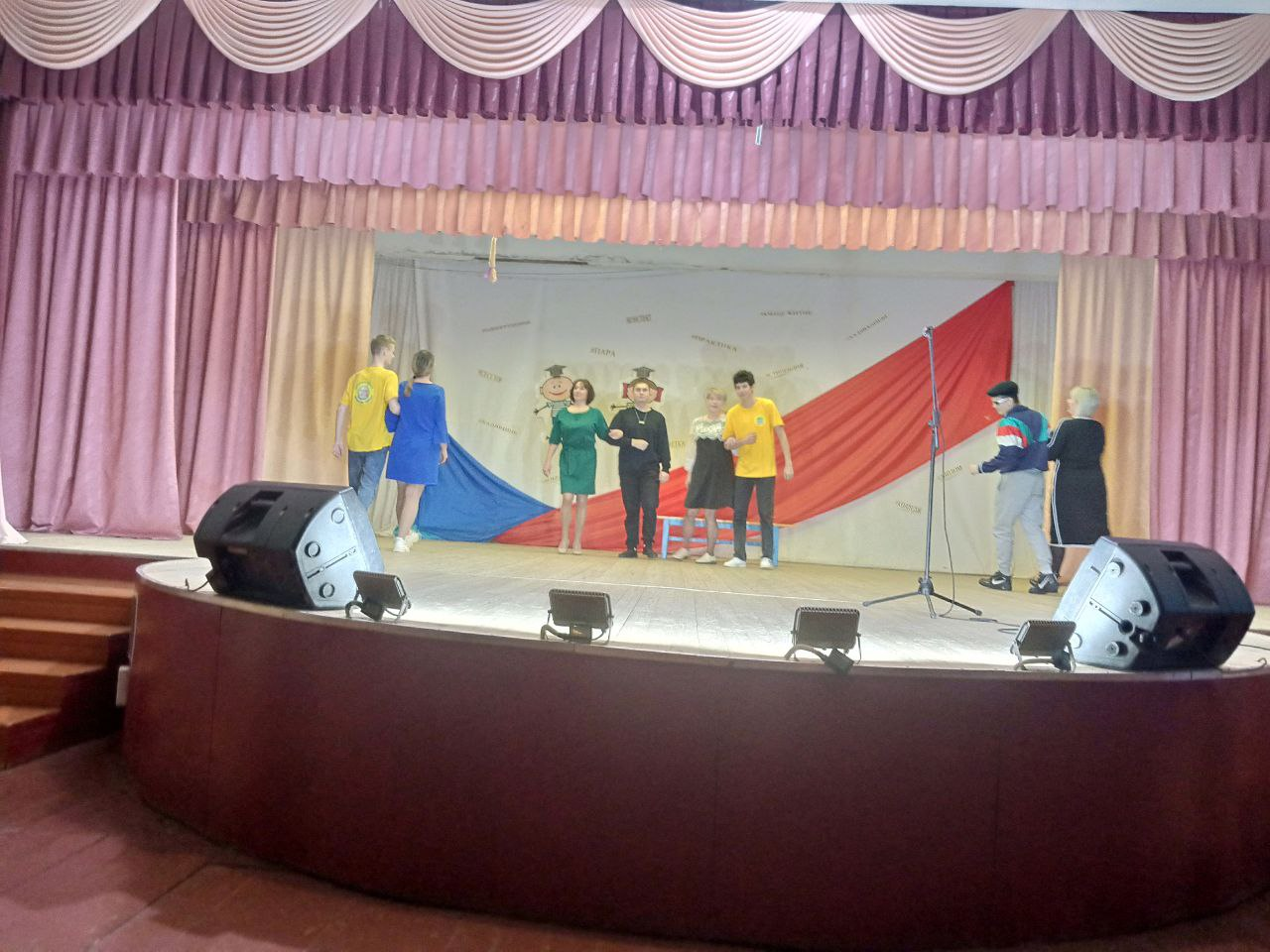 В соответствии с циклограммойДаровских Л.А.Даровских Л.А.